T.C.BİLECİK ŞEYH EDEBALİ ÜNİVERSİTESİ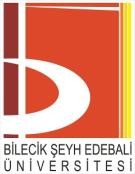 ERASMUS NOT İNTİBAK FORMUBŞEÜ-KAYSİS Belge NoDFR-039ERASMUS NOT İNTİBAK FORMUİlk Yayın Tarihi/Sayısı10.05.2016 / 5ERASMUS NOT İNTİBAK FORMURevizyon TarihiERASMUS NOT İNTİBAK FORMURevizyon NoERASMUS NOT İNTİBAK FORMUToplam Sayfa1